ROMÂNIA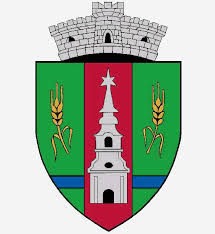 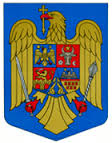 JUDEŢUL ARADCONSILIUL LOCAL ZERINDTel/Fax: 0257355566e-mail: primariazerind@yahoo.comwww.primariazerind.roH O T A R A R E A NR 126.din 04.12.2017. 
 privind modificarea Hotararii Consiliului Local Zerind nr.88.din 18.09.2017. privind aprobarea cofinatarii proiectului  ” Infiintare Centru de zi pentru persoane varstnice in Comuna Zerind,,Consiliul Local ZERIND, Judetul Arad, intrunit in sedinta din data de 04.12.2017. Având în vedere temeiurile juridice, respectiv prevederile:art. 120 și art. 121 alin. (1) și (2) din Constituția României, republicată;art. 8 și 9 din Carta europeană a autonomiei locale, adoptată la Strasbourg la 15 octombrie 1985, ratificată prin Legea nr. 199/1997;art. 7 alin. (2) și art. 1166 și următoarele din Legea nr. 287/2009 privind Codul civil, republicată, cu modificările ulterioare, referitoare la contracte sau convenții;art. 20 și 21 din Legea cadru a descentralizării nr. 195/2006;art. 36 alin. (2) lit. b) și d) din Legea administrației publice locale nr. 215/2001, republicată, cu modificările și completările ulterioare; Legea nr. 273/2006 privind finanțele publice locale, cu modificările și completările ulterioare;OUG nr. 40/2015 privind gestionarea financiara a fondurilor europene pentru perioada de programare 2014-2020, cu modificarile si completarile ulterioare;HG nr. 93/2016 pentru aprobarea Normelor metodologice de aplicarea aprevederilor Ordonantei de urgenta a Guvernului nr. 40/2015 privind gestionarea financiara a fondurilor europene pentru perioada de programare 201-2020;Ghidul Solicitantului Conditii Specifice de accesare a fondurilor POR,Apelul de proiecte P.O.R./8/8.1/8.3/A/1 Grup vulnerabil: persoane vârstnice;Ghidul Solicitantului Conditii Generale de accesare a fondurilor POR 2014-2020. H.G. nr. 907/2016 privind etapele de elaborare şi conţinutul-cadru al documentaţiilor tehnico-economice aferente obiectivelor/proiectelor de investiţii finanţate din fonduri publice;-ținând seama de prevederile art. 43 alin. (4) din Legea nr. 24/2000 privind normele de tehnică legislativă pentru elaborarea actelor normative, republicată, cu modificările și completările ulterioare;în temeiul prevederilor art. 45 alin. (1) și celor ale art. 115 alin. (1) lit. b) din Legea administrației publice locale nr. 215/2001, republicată, cu modificările și completările ulterioare,luând act de:-Solicitarea de clarificari 3.ADR VEST nr 19003/21.11.2017.privind proiectul cod SMIS 115890-Infiintare centru de zi pentru persoane varstnice in Comuna Zerind;expunerea de motive al primarului, prezentata în calitatea sa de inițiator, înregistrata cu nr.2546./2017, prin care se susține necesitatea și oportunitatea proiectului, constituind un aport pentru dezvoltarea colectivității;raportul compartimentului de resort din cadrul aparatului de specialitate al primarului, înregistrat cu nr.2555./2017; constatând necesitatea de a asigura resursele financiare pentru realizarea investițiilor publice de interes local, a căror documentație tehnico-economică,DALI a fost aprobată prin Hotărârea Consiliului Local nr. 125./04.12.2017 privind  proiectul cu titlul:” Infiintare Centru de zi pentru persoane varstnice in Comuna Zerind”,                                                                                 Numarul          voturilor  exprimate  9  voturi ,,pentru,, de catre cei 9 consilieri prezenti la sedinta din cei 9 consilieri  in functie .In temeiul art. 45 alin 1 din Lg 215/2001 ,republicata  privind administratia publica locala republicata  cu modificarile si completarile ulterioareH O T A R A S T EArt.1.-Se aproba modificarea art.1.alin.(1),alin.(2) si alin.(3) al Hotararii Consiliului Local Zerind nr.88./18.09.2017 privind aprobarea cofinatarii proiectului  ” Infiintare Centru de zi pentru persoane varstnice in Comuna Zerind,, dupa cum urmeaza:,,Art. 1. -(1) Se aprobă cofinantarea proiectului” Infiintare Centru de zi pentru persoane varstnice in Comuna Zerind” in cuantum de   60 565,92 lei inclusiv TVA reprezentand 2% din valoarea eligibila a proiectului.                -(2.) Cheltuieli neeligibile,in suma de 130 564,31 lei inclusiv TVA , inscrise in cererea de finantare, precum si orice alte cheltuieli care apar in perioada de implementare a proiectului se suporta din bugetul local al comunei Zerind, din venituri proprii si/sau din alte surse atrase.                              -(3.) Se aproba Devizul General al investitiei ,impartite pe cheltuieli eligibile si cheltuieli neeligibile,conform documentatiei anexate,care face parte integranta a prezentei Hotarari.                              -(4.) Cheltuielie din bugetul proiectului :
Art.2. - Aducerea la îndeplinire a prezentei hotărâri se asigură de către primarul comunei  Zerind. Art.3. - Prezenta hotărâre se comunică, prin intermediul secretarului comunei Zerind, în termenul prevăzut de lege, primarului comunei  Zerind și prefectului judetului Arad si se aduce la cunoștință publică prin afișarea la sediul primăriei, precum și pe pagina de internet www.primariazerind.ro  .                                PRESEDINTE                                              Contrasemneaza,SECRETAR                                 PAPP  IOAN                                         jr.BONDAR HENRIETTE-KATALINTotal cheltuieli fara TVA2 658 005,16TVA500 854,99Total3 158 860,15Incadrarea in cheltuieli eligibileDin care total cheltuieli eligibile3 028 295,84Finantare nerambursabila 98 %2 967 729,92Contributie proprie la cheltuieli eligibile 2 %60 565,92Cheltuieli neeligibile130 564,31Total contributie Comuna Zerind191 130,23